Wycieczka do lasu – zajęcia matematyczne 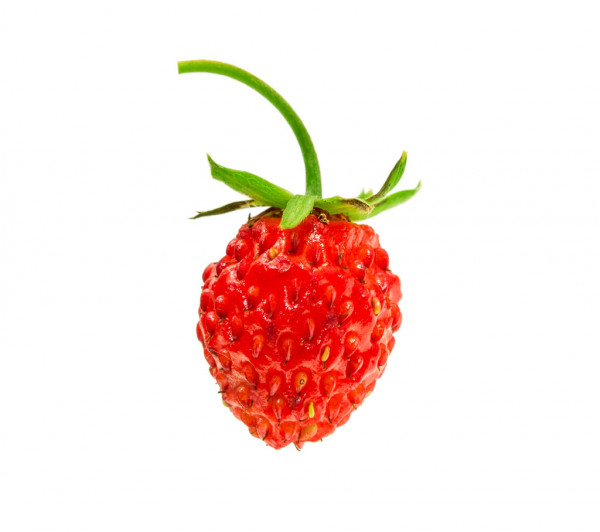 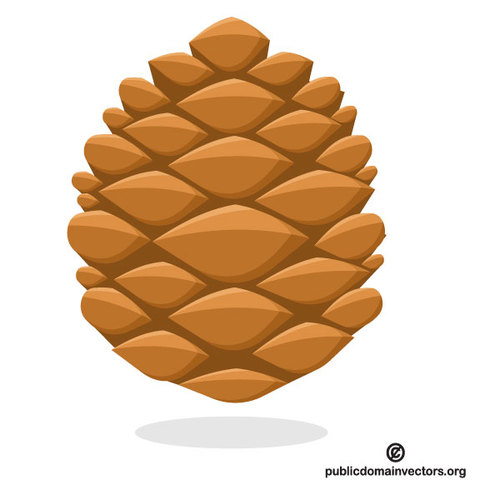 